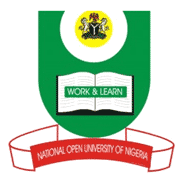 NATIONAL OPEN UNIVERSITY OF NIGERIA14-16 AHMADU BELLO WAY, VICTORIA ISLAND LAGOSSEPTEMBER/OCTOBER 2015 EXAMINATIONSCHOOL OF SCIENCE AND TECHNOLOGYCOUSRE CODE:		STT  311	TIME: 	3 HOURSCOURSE TITLE:		PROBABILITY DISTRIBUTION II			TOTAL: 70INSTRUCTION: COMPLETE ANSWERS TO ANY FIVE (5) QUESTIONS BEAR FULL MARKSThere are 120 applicants for a 30 vacancies at the Nigerian Custom service, some are university graduates and some are not, some have at least ten years’ experience and some have not. The summary of the application received being:					University	    Non university					graduates	graduates					At least ten years’ experienceLess than ten years’ experience
Assume that the interview in conducted in a random order, Q is the event that the first applicant interviewed is a university graduate , and N is the event that the first applicant interviewed has at least ten years’ experience. Determine each of the following probabilities from the given table.;   		(ii) ;  		 (iii) 		(iv) ; 		 (v) ;   	 (vi)  	(8 Marks)Use the result of (a) to verify that						(3 Marks)						(3 Marks)(a) Two fruits are selected at random and remove in succession from a container containing five mangoes and three oranges.List the element of the sample space, the corresponding probabilities, and the corresponding values r of the random variable R, where R is number of mangoes selected		4 marksFind the distribution function of the total number of heads obtained in four 		7 markstosses of a balanced coin .        (b)  Draw a graph representing the distribution function of this experiment? 			3 marks3 (a)	The joint density function of two continuous random variables x and y is (i).   Find the value of the constant K							3marks(ii).  Find							3marks(iii). Find .           							2marks (b)	Given the joint probability density functionof the two random variables X and Y, Find  where A is the region 	6marks4 (a)	Define probability Measure indicating relevant properties.			4marks  (b)	The probability function of a random variable x is given by f(x)	Where p is a constant, findThe value of p P(0≤x<3)P(x>1) 									10marks5.  (a) 	If the joint probability density of X and Y is given by								find where A is the region 		7 marks   (b)	State and Prove Baye’s Theorem.					7marks6	A pair fair dice is tossed. We  obtain the finite equiprobable space consisting of the 36 ordered pairs of numbers between 1 and 6, given as S = ((1,1), (1,2), . . . , (6,6)}. Let X assign to each point (a,b) in S, the maximum of its numbers i.e X(a,b) = max(a,b). ThenShow that X is a random variable with the image set X(S) = {1, 2, . . . , 6}	2marksCompute the distribution f(x)							2marksCompute also the expected value of X						2marksCompute the expected value of Y, if Y assigns to each point (a,b) in S, the sum of its numbers a+b.									4marksIndicate the g(y) graphically.							4marks                                                 .15352545